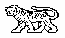 МУНИЦИПАЛЬНЫЙ КОМИТЕТГРИГОРЬЕВСКОГО  СЕЛЬСКОГО ПОСЕЛЕНИЯ                                            МИХАЙЛОВСКОГО МУНИЦИПАЛЬНОГО РАЙОНА                                      ПРИМОРСКОГО КРАЯ                                                                  РЕШЕНИЕ                                                   15.01.2015г.                                          с. Григорьевка                                              №   9                                    Об утверждении схемы многомандатного избирательного округа  для проведения выборов депутатов муниципальногокомитета Григорьевского сельского поселенияВ соответствии с пунктами 2,4,8  статьи 18 Федерального закона от 12 июня 2002 года № 67-ФЗ « Об основных гарантиях избирательных прав и права на участие в референдуме граждан Российской Федерации»,  частью 5 статьи 4 Федерального закона от 02.10.2012 года № 157-ФЗ « О внесении изменений в Федеральный закон « О политических партиях» и Федеральный закон « Об основных гарантиях избирательных прав и права на участиев референдуме граждан Российской Федерации», частью 2, 5, 8 статьи 14 Избирательного кодекса Приморского края, решением территориальной избирательной комиссии Михайловского района от 25.11.2014 года № 401/84 «Об определении схемы многомандатного  избирательного округа для проведения выборов депутатов муниципального комитета Григорьевского сельского поселения», статьей  17 Устава Григорьевского сельского   поселения  муниципальный комитет Григорьевского сельского  поселения  РЕШИЛ:1. Утвердить   схему  многомандатного  избирательного округа и ее графическое изображение  для проведения выборов депутатов муниципального комитета  Григорьевского сельского поселения  согласно приложению (прилагается).2.Опубликовать настоящее решение в общественно-политической газете  «Вперёд».3. Настоящее решение вступает в силу со дня его принятия.Председатель муниципального комитетаГригорьевского сельского поселения                                     Л.Ф. Заставная                  Приложение к решению муниципального комитетаГригорьевского сельского поселения От15.01.2015г. № 9СХЕМАмногомандатного избирательного округапо выборам депутатов муниципального комитетаГригорьевского  сельского поселения(один десятимандатный избирательный округ)Границы избирательного округа:  вся территория Григорьевского сельского поселения; входят села Дубки,  Абрамовка,  Григорьевка, Новожатково.Число избирателей – 1594 человек.Число мандатов, подлежащих распределению - 10